Примерные учебные задания для дистанционного обучения в МБУДО «ДХШ №2»3 КЛАССТема: Панно «Кот на крыше»Цель задания:Творческий подход к выполнению задания.Учебные задачи:Создать плоскостную композицию из отдельных деталей. Цельность, выразительность композиции.Материалы: Пластилин скульптурный или глина, стеки, доска для лепки, губка, тряпочка, емкость для воды.Фотографии выполненных работ переслать в WhatsApp(по согласованию с преподавателем).Пример работы: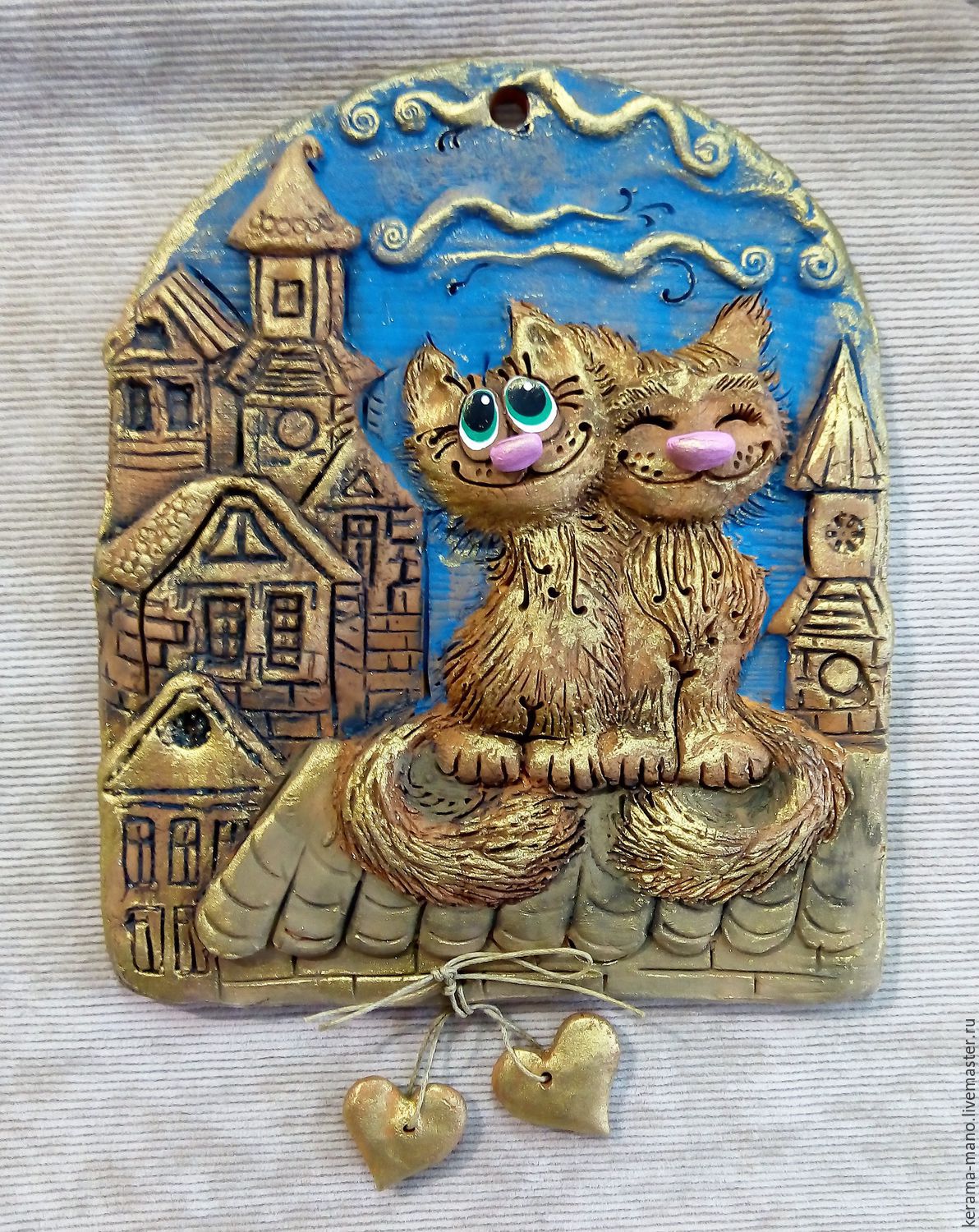 